Бушуйская основная школа- филиал муниципального бюджетного общеобразовательного учреждения «Кириковская средняя школа»РАБОЧАЯ ПРОГРАММАпо предмету  «Математика» для учащихся с ограниченными возможностями здоровья 5 класса Бушуйской основной школы - филиала муниципального бюджетного общеобразовательного учреждения «Кириковская средняя  школа»Составил: учитель Вагнер И.С.учебный годПояснительная записка.    Настоящая адаптированная рабочая  программа по учебному предмету «Математика» для учащихся 5 класса составлена на основании основной адаптированной  основной образовательной программы основного общего образования муниципального бюджетного общеобразовательного учреждения «Кириковская средняя школа» от 25 марта 2019 года, утвержденная приказом по учреждению № 99/1-од, учебного плана для 5-9 классов муниципального бюджетного общеобразовательного учреждения «Кириковская средняя школа», по адаптированной  образовательной программы для детей с ограниченными возможностями здоровья на 2021-2022 учебный год,  положения о рабочей программе педагога  муниципального бюджетного общеобразовательного учреждения «Кириковская средняя  школа» реализующего предметы, курсы и дисциплины общего образования от 30 мая 2019 года.    Настоящая адаптированная программа написана с учетом требований, Постановления Главного государственного санитарного врача РФ от 28 сентября 2020 г. N 28 "Об утверждении санитарных правил СП 2.4.3648-20 "Санитарно-эпидемиологические требования к организациям воспитания и обучения, отдыха и оздоровления детей и молодежи".
    Программа построена с учетом принципов системности, научности, доступности, а так же с учетом психофизического развития и индивидуальных возможностей обучающихся.    Цель:  формирование практически значимых знаний и умений, развитие логического мышления и пространственного воображения, создание условий для социальной адаптации учащихся с умственной отсталостью (интеллектуальными нарушениями); - подготовка учащихся к жизни и овладению доступными трудовыми навыками.  Задачи курса:- дать учащимся такие доступные количественные, пространственные и временные представления, которые помогут им в дальнейшем включиться в трудовую деятельность; - использовать процесс обучения математике для повышения уровня общего развития Учащихся и по возможности наиболее полно скорректировать недостатки их познавательной деятельности и личностных качеств с учетом индивидуальных возможностей каждого ученика на различных этапах обучения; - развивать речь учащихся, обогащать её математической терминологией; - воспитывать у учащихся целеустремленность, терпение, работоспособность, настойчивость, трудолюбие, самостоятельность, прививать им навыки контроля и самоконтроля, развивать у них точность и глазомер, умение планировать работу и доводить начатое дело до завершения. Наряду с этими задачами на занятиях решаются и специальные задачи, направленные на коррекцию умственной деятельности школьников.    Общее количество часов в год – 175 часов. Количество часов в неделю – 5 часов.    Промежуточная аттестация проводится в период   с 25.04.2022 по 16.05.2022г. в форме контрольной работы.2. Планируемые результаты освоения предмета.    Программа предусматривает формирование у обучающихся  общеучебных умений и навыков, универсальных способов деятельности.  В этом направлении приоритетными для  учебного предмета «Математика» являются умения:- анализировать, сравнивать, классифицировать  объекты, определять причинно-следственные зависимости  и другие логические умения;- выполнять  вычисления   по определённым алгоритмам;- правильно производить арифметические записи, безошибочно вычислять  и  проверять  эти вычисления- пользоваться календарём, определять время по часам      - измерять различные величины с помощью приборов и инструментов;      - строить  линии, фигуры, тела, распознавать их.    Учащиеся должны уметь: - выполнять арифметические действия с числами в пределах 100,легкие случаи в пределах 1 000 устно; - выполнять арифметические действия с многозначными числами письменно в пределах 10 000; - выполнять арифметические действия с десятичными дробями: - складывать, вычитать, умножать и делить на однозначное и двузначное число числа, полученные при измерении одной, двумя единицами измерения стоимости, длины, массы, выраженными в десятичных дробях (легкие случаи); - находить дробь (обыкновенную, десятичную), проценты от числа; число по его доле или проценту; - решать все простые задачи в соответствии с данной программой, составные задачи в 2, 3, 4 арифметических действия; - вычислять площадь прямоугольника, объем прямоугольного параллелепипеда; - различать геометрические фигуры и тела; - строить с помощью линейки, чертежного угольника, циркуля, транспортира линии, углы, многоугольники, окружности в разном положении на плоскости, в том числе симметричные относительно оси, центра симметрии работ.3. Содержание учебного предмета.Сложение и вычитание чисел в пределах 100 с переходом через разряд приемами устных вычислений.Нахождение неизвестного компонента сложения и вычитания.Нумерация чисел в пределах 1 000.Получение круглых сотен в пределах 1 000, сложение и вычитание круглых сотен. Получение трехзначных чисел из сотен, десятков, единиц, из сотен и десятков, из сотен и единиц.Разложение трехзначных чисел на сотни, десятки, единицы.Разряды: единицы, десятки, сотни. Класс единиц.Счет до 1 000 и от 1 000 разрядными единицами и числовыми группами по 2, 20, 200; по 5. 50, 500; по 25, 250 устно и с записью чисел.Изображение трехзначных чисел на калькуляторе.Округление чисел до десятков, сотен: знак =.Сравнение (отношение) чисел с вопросами: «На сколько больше (меньше)?», «Во сколько раз больше (меньше)?» (легкие случаи).Определение количества разрядных единиц и общего количества сотен, десятков, единиц в числе.Единицы измерения длины, массы: километр, грамм, тонна (1 км, 1 г, 1 т), соотношения; 1 м = 1 000 мм, 1 км = 1 000 м, 1 кг = 1 000 г. 1 т = 1 000 кг, 1 т = 10 ц. Денежные купюры, размен, замена нескольких купюр одной. Единицы измерения времени: год (1 год), соотношение: 1 год = = 365, 366 сут. Високосный год.Сложение и вычитание чисел, полученных при измерении одной, двумя мерами длины, стоимости устно (55 см ± 19см; 55 см ±45 см; 1 м — 45 см; 8 м 55см ±3м 19 см: 8 м 55см ± 19 см; 4м 55см±3 м; 8м±19см; 8м±4м45см>.Римские цифры. Обозначение чисел I —XII.Сложение и вычитание чисел в пределах 1 000 устно и письменно, их проверка. Умножение чисел на 10 и 100, деление на 10 и 100 без остатка и с остатком. Преобразования чисел, полученных при измерении стоимости, длины, массы. Умножение и деление круглых десятков, сотен на однозначное число - 40 • 2; 400 • 2; 420 : 2; 40 : 2; 300 : 3; 480 : 4; 450 : 5), полных двузначных и трехзначных чисел без перехода через разряд (24 • 2; 243 • 2; 48 : 4; 488 : 2 и т.п.) устно.Умножение и деление двузначных и трехзначных чисел на однозначное число с переходом через разряд письменно, их проверка. Получение одной, нескольких долей предмета, числа.Обыкновенные дроби, числитель, знаменатель дроби. Сравнение долей, дробей с одинаковыми числителями или знаменателями. Количество долей в одной.Сравнение обыкновенных дробей с единицей.Дроби правильные, неправильные.Простые арифметические задачи на нахождение части числа, неизвестного слагаемого, уменьшаемого, вычитаемого; на сравнение (отношение) чисел с вопросами: «На сколько больше (меньше)?, «Во сколько раз больше (меньше)?», составные задачи, решаемые в 2-3 арифметических действия.Периметр (Р). Нахождение периметра многоугольника. Треугольник. Стороны треугольника: основание, боковые стороны. Классификация треугольников по видам углов и длинам сторон. Построение треугольников по трем данным сторонам с помощью ; циркуля и линейки. Линии в круге; радиус, диаметр, хорда. Обозначение R и D. Масштаб: 1:2; 1:5; 1:10; 1:100. Буквы латинского алфавита: A,, В, С, D, Е, К, М, О, Р, S. 4. Тематическое планирование с указанием количества часов на освоение каждой темы.Необходима корректировка расписания в мае 2022 года на 4 часа.5. Список литературы, используемый при оформлении рабочей программы. Федеральный закон  Российской Федерации «Об образовании в РФ» от 29.12.2012г. № 273-ФЗ;Адаптированная основная образовательная программа образования обучающихся с умственной отсталостью (интеллектуальными нарушениями).Учебного плана муниципального бюджетного общеобразовательного учреждения «Пировская средняя школа» на 2019-2020 уч.годУчебно- методический комплект:Программы В. В. Воронковой «Программы специальной (коррекционной) образовательной школы VIII вида для 5-9 классов, сборник 1», Владос.- М.: Просвещение, 2008.М.Н.Перова. Математика, 5. Учебник для 5 класса для общеобразовательных организаций, реализующих адаптированные основные общеобразовательные программы. М.: Просвещение, 2016 год.СОГЛАСОВАНО:заместитель директора по учебно-воспитательной работе Сластихина Н.П._______«30» августа 2021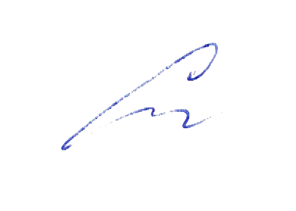 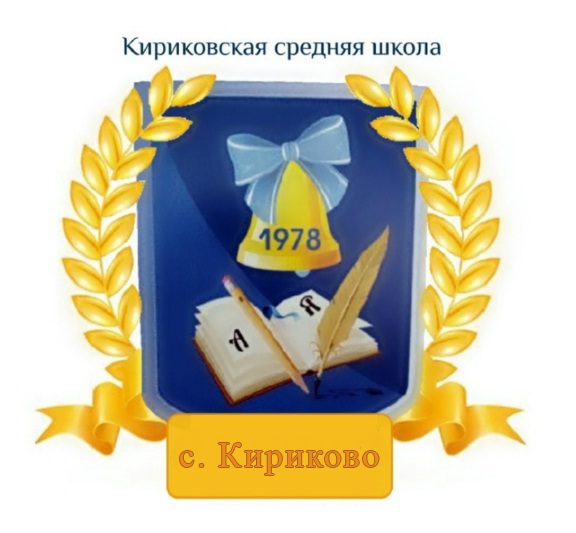 УТВЕРЖДАЮ: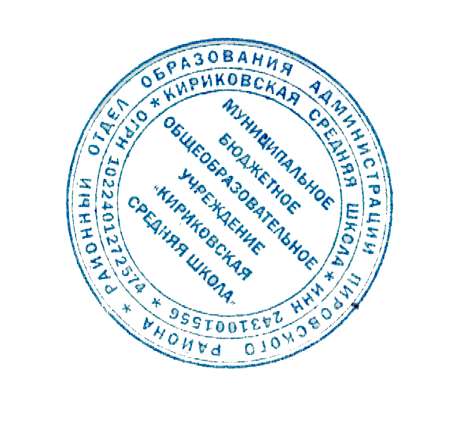 Директор муниципального бюджетного общеобразовательного учреждения «Кириковская средняя школа»_________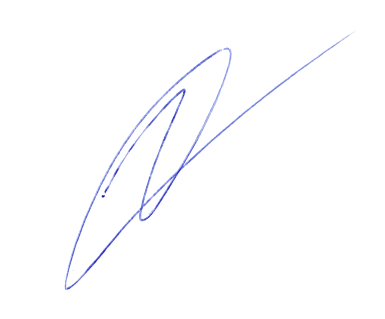 Ивченко О.В.«30» августа 2021 года№Тема урокаКол-во часовДата проведения1-10Повторение. Сотня.10ч.1-2Нахождение неизвестного слагаемого.201.09.202101.09.20213-4Нахождение неизвестного уменьшаемого.206.09202106.09.20215-6Нахождение неизвестного вычитаемого.206.09.202108.09.20217-8Устное сложение и вычитание чисел с переходом через разряд.208.09.202113.09.20219Обобщающий урок «Сотня»113.09.202110 Повторение. «Сотня»113.09.202111-14Геометрический материал. Повторение.4ч.11-12Линия, отрезок, луч.215.09.202115.09.202113-14Углы. Виды углов, построение.220.09.202120.09.202115-54Тысяча.40ч.15-16-17-18Нумерация чисел в пределах 1000.420.09.202122.09.202122.09.202127.09.202119-20-21Разряды. Таблица классов и разрядов.327.09.202127.09.202129.09.202122-23-24-25Округление чисел до десятков и сотен.429.09.202104.10.202104.10.202104.10.202126-27-28     Римская нумерация.306.10.202106.10.202111.10.202129-30-31Меры стоимости, длины и массы.311.10.202111.10.202113.10.202132-33-34-35Устное сложение и вычитание чисел, полученных при измерении мерами длины и стоимости.413.10.202118.10.202118.10.202118.10.202136-37-38-39-40-41Сложение и вычитание круглых сотен и десятков.620.10.202120.10.202125.10.202125.10.202125.10.202127.10.202142-43-44-45-46-47-48Сложение и вычитание чисел без перехода через разряд.727.10.202108.11.202108.11.202108.11.202110.11.202110.11.202115.11.202149-50-51-52Проверка пройденного. Отработка вычислительных навыков.415.11.202115.11.202117.11.202117.11.202153Контрольная работа№2 «Тысяча»122.11.202154Работа над ошибками. Повторение.122.11.202155-66Геометрический материал.12ч.55-56Периметр многоугольника.222.11.202124.11.202157-58Треугольники.224.11.202129.11.202159-60Различение треугольников по видам углов.229.11.202129.11.202161Различение треугольников по длинам сторон.101.12.202162-63Разностное сравнение чисел.  201.12.202106.12.202164Кратное сравнение чисел.106.12.202165-66Проверка пройденого. Отработка вычислительных навыков.206.12.202108.12.202167-91Сложение и вычитание в пределах 1000 с перехом через разряд.25ч.67-68-69-70-71Сложение с переходом через разряд.508.12.202113.12.202113.12.202113.12.202115.12.202172-73-74-75-76-77-78Вычитание с переходом  через разряд.715.12.202120.12.202120.12.202120.12.202122.12.202122.12.202127.12.202179-80Решение задач по краткой записи.227.12.202127.12.202181Составление краткой записи к составным задачам. Решение составных задач.129.12.202182-83-84-85Нахождение одной, нескольких долей предмета, числа.429.12.202110.01.202210.01.202210.01.202286-87Решение уравнений.212.01.202212.01.202288-89Проверка пройденого. Отработка вычислительных навыков.217.01.202217.01.202290Контр. Работа №3»Сложение и вычитание»117.01.202291Работа над ошибками. Повторение.119.01.202292-136Обыкновенные дроби.45ч.92-93-94Образование дробей.319.01.202224.01.202224.01.202295-96-97-98Сравнение дробей.424.01.202226.01.202226.01.202231.01202299-100-101-102Правильные и неправильные дроби.431.01.202231.01.202202.02.202202.02.2022103-104-105-106Умножение чисел 10,  100. Умножение и деление на 10 и  100.407.02.202207.02.202207.02.202209.02.2022107-108-109Преобразование чисел, полученных при измерении мерами стоимости, длины, массы.309.02.202214.02.202214.02.2022110-111Замена крупных мер мелкими.214.02.202216.02.2022112-113Замена мелких мер крупными.216.02.202221.02.2022114-115Меры ремени. Год.221.02.202221.02.2022116-117-118-119Умножение и деление  круглых десятков и круглых сотен на однозначное число.423.02.202223.02.202228.02.202228.02.2022120-121-122-123-124Умножение и деление  двузначных и трехзначных чисел на однозначное число без перехода через разряд.528.02.202202.03.202202.03.202207.03.202207.03.2022125-126-127Проверка умножения и деления.307.03.202209.03.202209.03.2022128-129-130-131Умножение и деление двузначных и трехзначных чисел на однозначное число с переходом через разряд.414.03.202214.03.202214.03.202216.03.2022132-133-134Проверка пройденого. Отработка вычислительных навыков.316.03.202228.03.202228.03.2022135Контрольная работа№4 «Дроби»128.03.2022136Работа над ошибками. Повторение.130.03.2022137-147Геометрический материал.          11ч.137-138-139Построение треугольников.330.03.202204.04.202204.04.2022140-141-142Круг. Окружность. Линии в круге.304.04.202206.04.202206.04.2022143-144-145Масштаб.311.04.202211.04.202211.04.2022146-147Проверка пройденого. Отработка вычислительных навыков.213.04.202213.04.2022148-167Все действия в пределах 1000. Повторение.20ч.148-149Сложение с переходом через разряд.218.04.202218.04.2022150-151Вычитание с переходом  через разряд.218.04.202220.04.2022152-153Нахождение одной, нескольких долей предмета, числа.220.04.202225.04.2022154-155Дроби.Все действия с дробями.225.04.202225.04.2022156-157Умножение чисел 10,  100. Умножение и деление на 10 и  100.227.04.202227.04.2022158Умножение и деление  круглых десятков и круглых сотен на однозначное число.104.05.2022159-160Умножение и деление  двузначных и трехзначных чисел на однозначное число без перехода через разряд.204.05.202211.05.2022161-162Проверка умножения и деления.211.05.202216.05.2022163-164-165Умножение и деление двузначных и трехзначных чисел на однозначное число с переходом через разряд.326.05.202216.05.202218.05.2022166Контрольная работа№5 «Умножение дробей»118.05.2022167Работа над ошибками. Повторение.123.05.2022168-170Повторение. Геометрический материал.3ч.168Прямоугольник (квадрат).123.05.2022169-170Куб. Брус. Шар.223.05.202225.05.2022171-175Повторение525.05.2022